ПЛАН РАДА                                                                             Наставни предмет: __________                                                                            Разред и одељење: ___________Месец: jун	                                                                                                                   Школска:  2022/2023. година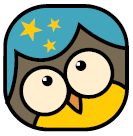 Област/ темaИСХОДИ:Ученик ће бити у стању да:РеднибројчасаНаставна јединицаТип часаОблици радаНаставне методеНаставна средстваМеђупредметно повезивањеЕвалуација квалитета испланираногСЛУШАЊЕ МУЗИКЕсамостално и у групи осмишљава мање музичке фразе, компонује мелодију на задати литерарни текст.35.Музика причаСергеј Прокофјев, Пећа и вукОбнавља-ње и обрадаФронтални, групни, индивидуалниДијалошка, монолошка, илустративно--демонстративнаУџбеник, ЦД, инструмент, сликеДигитално издање уџбеника на Мозаик платформи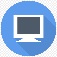 Српски језик, Природа и друштвоМУЗИЧКО СТВАРАЛАШТВО-самостално и у групи осмишљава школску приредбу;- прави избор пригодних композиција;- користи мобилни телефон у функцији учења;36.Школска приредбаСистемати-зацијаФронтални, групни, индивидуалниДијалошка, монолошка, илустративно--демонстративнаУџбеник, ЦД, инструмент, сликеДигитално издање уџбеника на Мозаик платформиСрпски језик, Природа и друштво